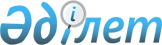 О переименовании Республиканского государственного предприятия на праве хозяйственного ведения "Институт проблем информатики и управления" Комитета науки Министерства образования и науки Республики КазахстанПостановление Правительства Республики Казахстан от 8 мая 2013 № 465.
      В соответствии с  подпунктом 4) статьи 11 Закона Республики Казахстан от 1 марта 2011 года "О государственном имуществе" Правительство Республики Казахстан ПОСТАНОВЛЯЕТ:
      1. Переименовать Республиканское государственное предприятие на праве хозяйственного ведения "Институт проблем информатики и управления" Комитета науки Министерства образования и науки Республики Казахстан в Республиканское государственное предприятие на праве хозяйственного ведения "Институт информационных и вычислительных технологий" Комитета науки Министерства образования и науки Республики Казахстан (далее - предприятие).
      2. Комитету науки Министерства образования и науки Республики Казахстан в установленном законодательством Республики Казахстан порядке обеспечить:
      1) представление на утверждение в Комитет государственного имущества и приватизации Министерства финансов Республики Казахстан устава предприятия;
      2) государственную перерегистрацию предприятия в органах юстиции;
      3) принятие иных мер, вытекающих из настоящего постановления.
      3. Утвердить прилагаемые  изменения, которые вносятся в некоторые решения Правительства Республики Казахстан.
      4. Настоящее постановление вводится в действие со дня подписания. Изменения, которые вносятся в некоторые решения
Правительства Республики Казахстан
      1. Утратил силу постановлением Правительства РК от 05.08.2013  № 796.
      2. В  постановлении Правительства Республики Казахстан от 21 июля 2006 года № 700 "Некоторые вопросы Министерства образования и науки Республики Казахстан" (САПП Республики Казахстан, 2006 г., № 27, ст. 290):
      в  перечне организаций, находящихся в ведении Комитета науки Министерства образования и науки Республики Казахстан, утвержденном указанным постановлением:
      в разделе "1. Республиканские государственные предприятия":
      строку, порядковый номер 16-19, изложить в следующей редакции:
      "16-19. Институт информационных и вычислительных технологий".
      3. Утратил силу постановлением Правительства РК от 28.08.2015  № 683 (вводится в действие со дня его подписания и подлежит официальному опубликованию).

      4. Утратил силу постановлением Правительства РК от 03.06.2022 № 361 (вводится в действие со дня его первого официального опубликования).

      5. Утратил силу постановлением Правительства РК от 23.08.2023 № 716 (вводится в действие по истечении десяти календарных дней после дня его первого официального опубликования).


					© 2012. РГП на ПХВ «Институт законодательства и правовой информации Республики Казахстан» Министерства юстиции Республики Казахстан
				
Премьер-Министр
Республики Казахстан
С. АхметовУтверждены
постановлением Правительства
Республики Казахстан
от 8 мая 2013 года № 465